Symetrická přechodka s těsněním USS 180-100Obsah dodávky: 1 kusSortiment: K
Typové číslo: 0055.0486Výrobce: MAICO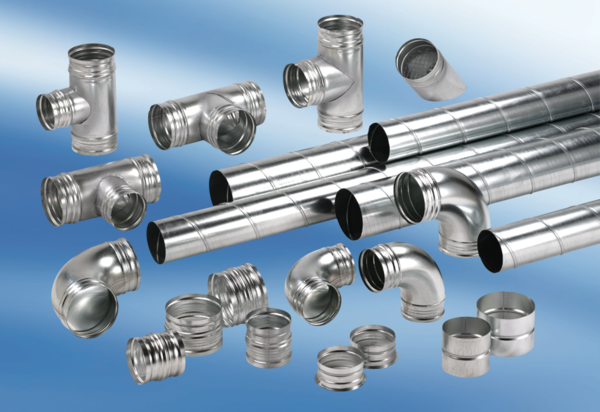 